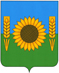 РОССИЙСКАЯ ФЕДЕРАЦИЯОРЛОВСКАЯ ОБЛАСТЬАДМИНИСТРАЦИЯ УРИЦКОГО РАЙОНАОТДЕЛ ОБРАЗОВАНИЯПРИКАЗ      25  августа  2023 года                                                                           №  202п. НарышкиноОб организации и проведении школьного  этапа всероссийской                                   олимпиады школьников по общеобразовательным предметам    в 2023-2024 учебном году.	На основании пунктов 56-60 Порядка проведения всероссийской олимпиады школьников, утвержденного приказом Министерства образования и науки Российской Федерации от 18 ноября 2013 года № 1252 (с изменениями и дополнениями  от  17 марта  2015 года, 17 декабря 2015 года,  17 ноября 2016 года, 17 марта 2020 года),  приказа департамента образования Орловской области от 16.08.2023 № 1500 «Об утверждении графика проведения школьного этапа всероссийской олимпиады школьников по общеобразовательным предметам математика, информатика, химия, биология, астрономия и физика с использованием информационного ресурса «Онлайн-курсы Образовательного центра «Сириус» в информационно-телекоммуникационной сети Интернет в 2023 году»   п р и к а з ы в а ю:Провести  школьный этап  Всероссийской олимпиады школьников с 27 сентября по 25 октября 2023 года по следующим предметам: география, иностранный язык (английский, французский, немецкий),  искусство (МХК), история, литература, обществознание, основы безопасности жизнедеятельности, право, русский язык, технология, физическая культура, экология, экономика (далее - Олимпиада).Принять участие в проведении школьного этапа Олимпиады на территории Урицкого района в 2023/2024 учебном годку по предметам: физика, биология, астрономия, математика, химия, информатика в онлайн-формате в период с 27 сентября по 25 октября 2023 г. с использованием технологической платформы «Сириус-Онлайн»	в соответствии с графиком (приложение  2)Рекомендовать руководителям общеобразовательных организаций района создать информационную вкладку «ВсОШ. Сириус» на официальной странице общеобразовательной организации в сети «Интернет» в срок до 5 сентября 2023 года.Утвердить   организационно  -  технологическую	модель проведения школьного этапа Всероссийской	олимпиады школьников в Урицком  районе (Приложение  1).Утвердить график проведения школьного этапа всероссийской олимпиады школьников по общеобразовательным предметам в 2023/2024 учебном году (Приложение 3)5. Утвердить состав оргкомитета школьного этапа всероссийской олимпиады школьников 2023-2024 учебном году  (Приложение 4)5. Утвердить состав муниципальных предметно-методических комиссий всероссийской олимпиады школьников по общеобразовательным предметам в 2023/2024 учебном году (Приложение	5).6.  Утвердить состав жюри школьного этапа всероссийской олимпиады школьников по каждому общеобразовательному предмету (Приложение 6)7. Председателям  предметно-методических комиссий  школьного этапа  Всероссийской олимпиады школьников в 2023-2024 учебном году поручить:- в срок до 18 сентября 2023 года подготовить олимпиадные задания для школьного этапа всероссийской олимпиады школьников по предметам (география, иностранный язык (английский, французский, немецкий),  искусство (МХК), история, литература, обществознание, основы безопасности жизнедеятельности, право, русский язык, технология, физическая культура, экология, экономика), выработать  требования, критерии и методику оценивания работ, в соответствии  с методическими рекомендациями Центральных предметно-методических комиссий олимпиад. Передать материалы в отдел образования администрации Урицкого района в срок до 20 сентября 2023 года. 8. Школьный этап всероссийской олимпиады школьников по предметам география, иностранный язык (английский, французский, немецкий),  искусство (МХК), история, литература, обществознание, основы безопасности жизнедеятельности, право, русский язык, технология, физическая культура, экология, экономика провести по разработанным предметно-методическими комиссиями заданиям.9.	Назначить Вальницкую Елену Геннадьевну, главного специалиста отдела образования, координатором школьного этапа всероссийской олимпиады школьников.10. Главному специалисту отдела образования Вальницкой Е.Г:10.1. организовать взаимодействие с региональным оператором по вопросам организации школьного этапа Олимпиады с использованием информационно-телекоммуникационных технологий на базе технологической платформы «Сириус-Онлайн» по предметам: физика, биология, астрономия, математика, химия, информатика.10.2. разместить на официальном сайте отдела образования требования к организации и проведению школьного этапа всероссийской олимпиады школьников по предметам: география, иностранный язык (английский, французский, немецкий),  искусство (МХК), история, литература, обществознание, основы безопасности жизнедеятельности, право, русский язык, технология, физическая культура, экология, экономика.10.3. организовать работу предметно - методических комиссий по разработке олимпиадных заданий и их хранению, а так же по установлению количества баллов для участия в муниципальном этапе по предметам: география, иностранный язык (английский, французский, немецкий),  искусство (МХК), история, литература, обществознание, основы безопасности жизнедеятельности, право, русский язык, технология, физическая культура, экология, экономика;10.4. 	возложить персональную ответственность за конфиденциальность заданий школьного этапа;10.5.  обеспечить передачу  материалов (требований к проведению, заданий и методики оценки работ) для проведения школьного этапа всероссийской олимпиады школьников по предметам: география, иностранный язык (английский, французский, немецкий),  искусство (МХК), история, литература, обществознание, основы безопасности жизнедеятельности, право, русский язык, технология, физическая культура, экология, экономика, специалисту образовательной организации, на которого возложена ответственность за конфиденциальность полученной информации о содержании заданий школьного этапа Всероссийской олимпиады школьников;10.6. координировать работу оргкомитетов школьного этапа по каждому предмету;10.7. обязать оргкомитеты школьного этапа следить за осуществлением кодирования работ участников при проведении школьного этапа по каждомуобщеобразовательному предмету;10.8.  информировать   руководителей     общеобразовательных учреждений,      обучающихся    и   родителей   о   сроках,   местах,   требованиях  школьного этапа.11.  Руководителям общеобразовательных организаций: 11.1. обеспечить необходимые условия для проведения олимпиад в общеобразовательных учреждениях в соответствии с Требованиями и рекомендациями оргкомитета.11.2. назначить специалиста общеобразовательной организации, на которого возложить ответственность за получение комплектов  олимпиадных заданий и сохранение конфиденциальности полученной информации о содержании заданий школьного этапа всероссийской олимпиады школьников по предметам: география, иностранный язык (английский, французский, немецкий),  искусство (МХК), история, литература, обществознание, основы безопасности жизнедеятельности, право, русский язык, технология, физическая культура, экология, экономика, в том числе за получение и раздачу индивидуальных кодов доступа участникам Олимпиады, подавшим свое заявление на участие в оргкомитет школьного этапа Олимпиады по общеобразовательным предметам: математика, физика, химия, биология, информатика, астрономия  с использованием информационного ресурса «Онлайн-курсы Образовательного центра «Сириус» в информационно-телекоммуникационной сети Интернет».11.3. составить расписание прохождения олимпиадных испытаний для участников школьного этапа Олимпиады с использованием технических средств образовательных организаций по общеобразовательным предметам: математика, физика, химия, биология, информатика, астрономия.11.4. обеспечить своевременное информирование обучающихся и их родителей (законных представителей) о Порядке проведения всероссийской олимпиады школьников, требованиях к организации и проведению школьного этапов Олимпиады, сроках проведения школьного этапа Олимпиады по каждому общеобразовательному предмету.11.5. организовать сбор и хранение заявлений родителей (законных представителей) обучающихся, заявивших о своем участии в Олимпиаде, об ознакомлении с Порядком проведения всероссийской олимпиады школьников и согласии на обработку персональных данных.11.6. составить список участников с указанием места их участия в школьном этапе Олимпиады (в образовательной организации или дома в зависимости от технической возможности) по следующим общеобразовательным предметам: математика, физика, химия, биология, информатика, астрономия в срок до 18 сентября 2023 г.12. Контроль за исполнением приказа возложить на главного специалиста отдела образования Е.Г. Вальницкую.  И.о. начальника отдела                        Е.Г. Вальницкая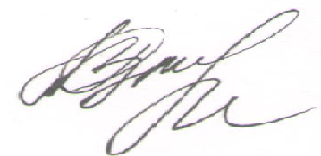                                                                                                          Приложение  1к приказу отдела образования №_____ от _______2023 годаОрганизационно-технологическая модель                 проведения школьного этапа всероссийской олимпиады школьников в Урицком районеОбщие положенияНастоящий документ является организационно - технологической моделью проведения школьного этапа всероссийской олимпиады школьников (далее - Олимпиада). Составлен на основе Порядка проведения всероссийской олимпиады школьников, утвержденного приказом Министерства просвещения Российской Федерации от 27 ноября 2020 г. 
№ 678 «Об утверждении Порядка проведения всероссийской олимпиады школьников» (далее - Порядок).Основными целями и задачами олимпиады являются:- обеспечение условий для выявления, поддержки и развития одаренных детей Урицкого  района в различных областях интеллектуальной и творческой деятельности.Школьный этап олимпиады проводится по следующим общеобразовательным предметам: математика, русский язык, иностранный язык (английский, немецкий, французский), информатика, физика, химия, биология, экология, география, астрономия, литература, история, обществознание, экономика, право, искусство (мировая художественная культура), физическая культура, технология, основы безопасности жизнедеятельности для обучающихся по образовательным программам основного общего и среднего общего образования; математика, русский язык для обучающихся по образовательным программам начального общего образования.Форма проведения школьного этапа олимпиады - очная. При проведении школьного этапа олимпиады допускается использование информационно-коммуникационных технологий в части организации выполнения олимпиадных заданий, анализа и показа олимпиадных заданий, процедуры апелляции при условии соблюдения требований законодательства Российской Федерации в области защиты персональных данных. Решение о проведении школьного этапа олимпиады с использованием информационно-коммуникационных технологий принимается организатором школьного этапа олимпиады по согласованию с Департаментом образования Орловской области.В школьном этапе олимпиады принимают участие обучающиеся, осваивающие основные образовательные программы начального общего, основного общего и среднего общего образования в организациях, осуществляющих образовательную деятельность, а также лица, осваивающие указанные образовательные программы в форме самообразования или семейного образования (далее - участники олимпиады).Школьный этап олимпиады проводится по заданиям, разработанным для 5-11 классов (по русскому языку и математике - для 4-11 классов). Участник каждого этапа олимпиады выполняет по своему выбору олимпиадные задания, разработанные для класса, программу которого он осваивает, или для более старших классов. В случае прохождения участников, выполнивших задания, разработанные для более старших классов по отношению к тем классам, программы которых они осваивают, на следующий этап олимпиады указанные участники и на следующих этапах олимпиады выполняют олимпиадные задания, разработанные для класса, который они выбрали на предыдущем этапе олимпиады, или более старших классов.Участники олимпиады, осваивающие основные образовательные программы в форме самообразования или семейного образования, принимают участие в школьном этапе олимпиады в организации, осуществляющей образовательную деятельность, в которую они зачислены для прохождения промежуточной и (или) итоговой аттестации.Участники олимпиады с ограниченными возможностями здоровья (далее - ОВЗ) и дети-инвалиды принимают участие в олимпиаде на общих основаниях.Сроком окончания школьного этапа олимпиады считается последняя дата выполнения олимпиадных заданий, но не позднее 1 ноября.Порядок проведения туров школьного этапа олимпиады.Площадками проведения школьного этапа олимпиады являются общеобразовательные организации Урицкого района. Места проведения школьного этапа олимпиады на каждой площадке проведения школьного этапа олимпиады должны соответствовать санитарным нормам и требованиям Роспотребнадзора, установленным на момент проведения олимпиадных испытаний.Организатором школьного этапа олимпиады является отдел образования администрации Урицкого района (далее - организатор).Организатор создает единый оргкомитет школьного этапа олимпиады и обеспечивает присутствие членов оргкомитета на местах проведения соревновательных туров.Руководство и контроль за процессами подготовки, проведения и обработки результатов школьного этапа олимпиады на площадке проведения олимпиады осуществляет представитель оргкомитета школьного этапа олимпиады.Организатор школьного этапа олимпиады не позднее 
10 календарных дней до начала олимпиады определяет механизм передачи заданий, бланков ответов, критериев и методики оценивания выполненных олимпиадных работ для работы жюри, входящих в комплект олимпиадных заданий.Передача комплектов олимпиадных заданий осуществляется организатором в электронном (зашифрованном) виде за два дня до проведения олимпиады по общеобразовательному предмету.Лицо, получившее материалы (в электронном виде), несёт персональную ответственность за информационную безопасность переданных ему комплектов олимпиадных заданий.Школьный этап олимпиады по каждому общеобразовательному предмету начинается не позднее второго урока по учебному графику каждой общеобразовательной организации.Все участники школьного этапа олимпиады проходят в обязательном порядке процедуру регистрации. При прохождении в место проведения олимпиады участнику необходимо предъявить документ, удостоверяющий личность (паспорт), либо свидетельство о рождении (для участников, не достигших 14-летнего возраста).Рекомендуется организовать регистрацию участников олимпиады в отдельной аудитории до входа в место проведения олимпиады, определенной координатором, либо в специально отведённом для этого помещении (коридор, рекреация) с соблюдением необходимых санитарно эпидемиологических норм.При проведении соревновательных туров олимпиады в период пандемии COVID-19 необходимо придерживаться следующих требований:обязательная термометрия при входе в место проведения олимпиады. При наличии повышенной температуры или признаков ОРВИ участники, организаторы, общественные наблюдатели и другие лица, имеющие право находиться на площадке проведения олимпиады, не допускаются;рекомендовано:  использование средств индивидуальной защиты органов дыхания для организаторов, членов жюри и участников олимпиады.В случаях выявления у участника повышенной температуры или признаков ОРВИ он может по решению оргкомитета школьного этапа олимпиады не быть допущен до выполнения олимпиадных заданий по состоянию здоровья. В таком случае председатель или члены оргкомитета оформляют соответствующий акт в свободной форме либо форме, предоставленной организатором.На площадках проведения олимпиады вправе присутствовать представители организатора олимпиады, оргкомитета и жюри олимпиады, технические специалисты (в случае необходимости), а также граждане, аккредитованные в качестве общественных наблюдателей в порядке, установленном Министерством просвещения Российской Федерации. По прибытии на площадку проведения общественным наблюдателям необходимо предъявить членам оргкомитета документы, подтверждающие их полномочия (удостоверение общественного наблюдателя, документ удостоверяющий личность).Школьный этап олимпиады проводится по разработанным муниципальными предметно-методическими комиссиями олимпиады требованиям к организации и проведению школьного этапа олимпиады и заданиям, основанным на содержании образовательных программ начального общего, основного общего и среднего общего образования.Комплекты олимпиадных заданий составляются на основе содержания Федеральных государственных образовательных стандартов начального общего, основного общего и среднего общего образования, образовательных программ начального общего, основного общего и среднего общего образования углубленного уровня и соответствующей направленности (профиля). В комплекты олимпиадных заданий могут входить теоретические и практические задания, предполагающие выполнение письменных, устных, практических и экспериментальных заданий.Требования к организации и проведению школьного этапа олимпиады по каждому общеобразовательному предмету, разработанные муниципальными предметно-методическими комиссиями, с учетом рекомендаций Центральных предметно-методических комиссий,  утверждает организатор.При проведении олимпиады каждому участнику должно быть предоставлено отдельное рабочее место, оборудованное с учетом требований к проведению школьного этапа олимпиады.До начала испытаний для участников должен быть проведен краткий инструктаж, в ходе которого они должны быть проинформированы о продолжительности олимпиады, справочных материалах, средствах связи и электронно-вычислительной техники, разрешенных к использованию во время проведения олимпиады, правилах поведения, запрещенных действиях, датах опубликования результатов, процедурах анализа олимпиадных заданий, просмотра работ участников и порядке подачи апелляции в случаях несогласия с выставленными баллами.Во время проведения олимпиады участникам запрещается:общаться друг с другом, свободно перемещаться по локации (аудитории, залу, участку местности), меняться местами;обмениваться любыми материалами и предметами, использовать справочные материалы, средства связи и электронно-вычислительную технику, если иное не предусмотрено в требованиях к проведению олимпиады по данному общеобразовательному предмету;покидать локацию без разрешения организаторов или членов оргкомитета площадки проведения олимпиады.В случае нарушения установленных правил, участники олимпиады удаляются из аудитории, их работа аннулируется. В отношении удаленных участников составляется акт, который подписывается организаторами в аудитории и членами оргкомитета.Опоздание участников олимпиады к началу ее проведения, выход из аудитории участников по уважительной причине не дают им права на продление времени олимпиадного тура.Во время выполнения олимпиадных заданий участник олимпиады вправе покинуть локацию (аудиторию) только по уважительной причине. При этом запрещается выносить олимпиадные задания (бланки заданий), черновики и бланки ответов.В каждой аудитории, где проводятся испытания, необходимо обеспечить наличие часов.Время начала и окончания тура олимпиады фиксируется организатором в локации на информационном стенде (школьной доске).Все участники во время проведения олимпиады должны сидеть по одному человеку за учебным столом (партой). Рассадка осуществляется таким образом, чтобы участники олимпиады не могли видеть записи в бланках (листах) ответов других участников.Все участники школьного этапа олимпиады обеспечиваются:черновиками (при необходимости);заданиями, бланками ответов (по необходимости);необходимым оборудованием в соответствии с требованиями по каждому общеобразовательному предмету олимпиады.До начала работы участники олимпиады под руководством организаторов в аудитории заполняют титульный лист, который заполняется от руки разборчивым почерком буквами русского алфавита. Время инструктажа и заполнения титульного листа не включается во время выполнения работы.После заполнения титульных листов участникам выдаются задания и бланки (листы) ответов.За 30 минут и за 5 минут до времени окончания выполнения заданий организаторам в локации (аудитории) необходимо сообщить участникам о времени, оставшемся до завершения выполнения заданий.После окончания времени выполнения заданий по общеобразовательному предмету все листы бумаги, используемые участниками в качестве черновиков, должны быть помечены словом «черновик». Черновики сдаются организаторам, членами жюри не проверяются, а также не подлежат кодированию.Бланки (листы) ответов, черновики сдаются организаторам в локации (аудитории). Организаторы в локации передают работы участников членам оргкомитета.Кодирование работ осуществляется представителями оргкомитета после выполнения олимпиадных заданий всеми участниками олимпиады. Работы участников олимпиады не подлежат декодированию до окончания проверки всех работ участников.Участники	олимпиады,	досрочно	завершившие	выполнениеолимпиадных заданий, могут сдать их организаторам в локации (аудитории) и покинуть место проведения олимпиады, не дожидаясь завершения олимпиадного тура.Участники	олимпиады,	досрочно	завершившие	выполнениеолимпиадных заданий и покинувшие аудиторию, не имеют права вернуться в локацию проведения для выполнения заданий или внесения исправлений в бланки ответов.Порядок проверки олимпиадных работ школьного этапа олимпиадыБланки (листы) ответов участников олимпиады не должны содержать никаких референций на её автора (фамилия, имя, отчество) или каких-либо иных отличительных пометок, которые могли бы выделить работу среди других или идентифицировать её исполнителя. В случае обнаружения вышеперечисленного олимпиадная работа участника олимпиады не проверяется. Результат участника олимпиады по данному туру аннулируется.Кодированные работы участников олимпиады передаются жюри школьного этапа олимпиады.Жюри осуществляют проверку выполненных олимпиадных работ участников в соответствии с предоставленными критериями и методикой оценивания выполненных олимпиадных заданий, разработанными муниципальными предметно-методическими комиссиями.Жюри не проверяет и не оценивает работы, выполненные на листах, помеченных как черновик.Членам жюри олимпиады запрещается копировать и выносить выполненные олимпиадные работы участников из локаций (аудиторий), в которых они проверяются, комментировать процесс проверки выполненных олимпиадных работ, а также разглашать результаты проверки до публикации предварительных результатов олимпиады.После проверки всех выполненных олимпиадных работ участников олимпиады жюри составляет протокол результатов (в протоколе фиксируется количество баллов по каждому заданию, а также общая сумма баллов участника) и передаёт бланки (листы) ответов в оргкомитет для декодирования.После проведения процедуры декодирования результаты участников (в виде рейтинговой таблицы) размещаются на информационном стенде образовательной организации - площадки проведения школьного этапа олимпиады, а также на информационном ресурсе организатора в сети Интернет.После проведения процедуры апелляции жюри олимпиады вносятся изменения в рейтинговую таблицу результатов участников олимпиады.Итоговый протокол подписывается председателем жюри и утверждается организатором олимпиады с последующим размещением его на информационном стенде образовательной организации - площадки проведения, а также публикацией на информационном ресурсе организатора.Порядок проведения процедуры анализа, показа и апелляции по результатам проверки заданий школьного этапа олимпиадыАнализ заданий и их решений олимпиады проходит в сроки, уставленные оргкомитетом соответствующего этапа, но не позднее, чем 
7 календарных дней после окончания олимпиады. Анализ заданий и их решений осуществляют члены жюри школьного этапа олимпиады на площадках проведения школьного этапа олимпиады.В ходе анализа заданий и их решений представители жюри подробно объясняют критерии оценивания каждого из заданий и дают общую оценку по итогам выполнения заданий всех туров.При анализе заданий и их решений вправе присутствовать участники олимпиады, члены оргкомитета, общественные наблюдатели, педагоги-наставники, родители (законные представители).После проведения анализа заданий и их решений в установленное организатором время жюри (по запросу участника олимпиады) проводит показ выполненной им олимпиадной работы.Показ работ осуществляется не позднее,  чем семь календарных дней после окончания олимпиады.Показ осуществляется после проведения процедуры анализа решений заданий школьного этапа олимпиады.Показ работы осуществляется лично участнику олимпиады, выполнившему данную работу. Перед показом участник предъявляет членам жюри и оргкомитета документ, удостоверяющий его личность (паспорт), либо свидетельство о рождении (для участников, не достигших 14-летнего возраста).Каждый участник олимпиады вправе убедиться в том, что выполненная им олимпиадная работа проверена и оценена в соответствии с установленными критериями и методикой оценивания выполненных олимпиадных работ.Присутствующим лицам во время показа запрещено выносить олимпиадные работы участников олимпиады из локации (аудитории), выполнять её фото- и видеофиксацию, делать на олимпиадной работе какие- либо пометки.Во время показа олимпиадной работы участнику олимпиады присутствие сопровождающих участника лиц (за исключением родителей, законных представителей) не допускается.Во время показа выполненных олимпиадных работ жюри не вправе изменять баллы, выставленные при проверке олимпиадных заданий.Участник олимпиады вправе подать апелляцию о несогласии с выставленными баллами (далее - апелляция) в создаваемую организатором апелляционную комиссию. Срок окончания подачи заявлений на апелляцию и время ее проведения - не позднее двух рабочих дней после проведения процедуры анализа и показа работ участников.Апелляция может проводиться как в очной форме, так и сиспользованием информационно-коммуникационных технологий. В случае проведения	апелляции	с	использованием	информационнокоммуникационных технологий координатор должен обеспечить все необходимые условия для качественного и объективного проведения данной процедуры.Заявление на апелляцию работы подается лично участникомолимпиады в оргкомитет на имя председателя апелляционной комиссии в письменной форме по установленному организатором образцу. В случае проведения	апелляции	с	использованием	информационнокоммуникационных технологий форму подачи заявления на апелляцию определяет оргкомитет.При рассмотрении апелляции могут присутствовать общественные наблюдатели, сопровождающие лица, должностные лица Министерства просвещения Российской Федерации, Рособрнадзора, органов исполнительной власти субъектов Российской Федерации, осуществляющих государственное управление в сфере образования, или органа исполнительной власти субъекта Российской Федерации при предъявлении служебных удостоверений или документов, подтверждающих право участия в данной процедуре.Рассмотрение апелляции проводится в присутствии участника олимпиады, если он в своем заявлении не просит рассмотреть её без его участия.Апелляционная комиссия до начала рассмотрения апелляции запрашивает у участника документ, удостоверяющий личность (паспорт), либо свидетельство о рождении (для участников, не достигших 14-летнего возраста).Апелляционная комиссия не рассматривает апелляции по вопросам содержания и структуры олимпиадных заданий, критериев и методики оценивания их выполнения. Черновики при проведении апелляции не рассматриваются.На заседании апелляционной комиссии рассматривается оценивание только тех заданий, которые указаны в заявлении участника.Решения апелляционной комиссии принимаются простым большинством голосов от списочного состава апелляционной комиссии.В случае равенства голосов председатель комиссии имеет право решающего голоса.Для рассмотрения апелляции членам апелляционной комиссии предоставляются либо копии, либо оригинал проверенной жюри олимпиадной работы участника олимпиады (в случае выполнения задания, предусматривающего устный ответ, - аудиозаписи устных ответов участников олимпиады), олимпиадные задания, критерии и методика их оценивания, протоколы оценки.В случае неявки по уважительным причинам (болезни или иных обстоятельств), подтвержденных документально, участника, не просившего о рассмотрении апелляции без его участия, рассмотрение апелляции по существу проводится без его участия.В случае неявки на процедуру очного рассмотрения апелляции без объяснения причин участника олимпиады, не просившего о рассмотрении апелляции без его участия, рассмотрение апелляции по существу не проводится.Время работы апелляционной комиссии регламентируется спецификой каждого общеобразовательного предмета.Апелляционная комиссия может принять следующие решения:отклонить апелляцию, сохранив количество баллов;удовлетворить апелляцию с понижением количества баллов;удовлетворить апелляцию с повышением количества баллов.Апелляционная комиссия по итогам проведения апелляции информирует участников олимпиады о принятом решении.Решение апелляционной комиссии является окончательным.Решения апелляционной комиссии оформляются протоколами по установленной организатором форме.Протоколы апелляции передаются председателем апелляционной комиссии в оргкомитет с целью пересчёта баллов и внесения соответствующих изменений в рейтинговую таблицу результатов соответствующего общеобразовательного предмета.Порядок подведения итогов школьного этапа олимпиадыНа основании протоколов апелляционной комиссии председатель жюри вносит изменения в рейтинговую таблицу и определяет победителей и призёров школьного этапа олимпиады по общеобразовательному предмету на каждой площадке проведения олимпиады.В случаях отсутствия апелляций председатель жюри подводит итоги по протоколу предварительных результатов.В случае если факт нарушения участником олимпиады становится известен представителям организатора после окончания школьного этапа олимпиады, но до утверждения итоговых результатов, участник может быть лишен права участия в соответствующем туре олимпиады в текущем учебном году, а его результат аннулирован на основании протокола оргкомитета.В случае, выявления организатором олимпиады при пересмотре индивидуальных результатов технических ошибок в протоколах жюри, допущенных при подсчёте баллов за выполнение заданий, в итоговые результаты школьного этапа олимпиады должны быть внесены соответствующие изменения.Организатор олимпиады в срок до 14 календарных дней с момента окончания проведения олимпиады должен утвердить итоговые результаты школьного этапа по каждому общеобразовательному предмету.Итоговые результаты необходимо опубликовать на официальных ресурсах организатора и площадок проведения.Работы участников школьного этапа олимпиады хранятся на площадках проведения школьного этапа олимпиады в течение 1 года.Особенности проведения школьного этапа олимпиады                                       с использованием технологической платформы «Сириус.Курсы» Образовательного центра «Сириус»6.1. Школьный этап олимпиады школьников на технологической платформе «Сириус.Курсы» проводится по 6 общеобразовательным предметам (физика, химия, биология, математика, информатика, астрономия) с использованием дистанционных информационно-коммуникационных технологий в части организации выполнения олимпиадных заданий, организации проверки и оценивания выполненных олимпиадных работ, анализа олимпиадных заданий и их решений, показа выполненных олимпиадных работ, при подаче и рассмотрении апелляций. Участники выполняют олимпиадные задания в тестирующей системе uts.sirius.online.6.2. Для выполнения олимпиады участнику необходимо устройство с устойчивым доступом к сети «Интернет» (школьный или личный компьютер, ноутбук, планшет, мобильный телефон).6.3. Доступ к заданиям по каждому предмету предоставляется участникам в течение одного дня, указанного в графике проведения школьного этапа олимпиады, в период с 8:00 до 20:00 по местному времени (Приложение 2). 6.4. Образовательные организации получают доступ к индивидуальным кодам участников в Федеральной информационной системе оценки качества образования (далее – ФИС ОКО) не позднее, чем за 5 календарных дней до даты проведения тура олимпиады.6.5. Вход участника в тестирующую систему осуществляется по индивидуальному коду (для каждого предмета отдельный код), который направляется каждому участнику в его образовательной организации. Этот индивидуальный код предоставляет участнику также доступ к его результатам после завершения олимпиады.6.6. Участники школьного этапа олимпиады вправе выполнять олимпиадные задания, разработанные для более старших классов по отношению к тем, в которых они проходят обучение. Для этого участнику необходимо получить код того класса, задания которого он выполняет.6.7. Время, отведенное на выполнение заданий для каждого общеобразовательного предмета и класса, указывается непосредственно в тексте заданий, а также публикуется на официальном сайте олимпиады siriusolymp.ru. Участник олимпиады может приступить к выполнению заданий в любое время, начиная с 8:00 по местному времени. Работа должна быть сдана участником до окончания отведенного на выполнение времени, но не позже 20:00 по местному времени. В случае, если работа не была сдана участником до окончания отведенного на выполнение времени, сохраненные ответы будут направлены на проверку автоматически.6.8. Требования к порядку выполнения заданий школьного этапа олимпиады по конкретному предмету и классу публикуются на официальном сайте олимпиады не позднее, чем за 14 календарных дней до даты проведения олимпиады. Требования определяют время, отведенное на выполнение заданий, комплекты заданий по классам (параллелям), наличие или отсутствие аудио- и видеофайлов, необходимые дополнительные материалы.6.9. Участники выполняют олимпиадные задания индивидуально и самостоятельно. Запрещается коллективное выполнение олимпиадных заданий, использование посторонней помощи, в том числе родителей, учителей, обращение к сети «Интернет» (кроме сайта тестирующей системы).6.10. В течение 2 календарных дней после завершения олимпиады на сайте олимпиады siriusolymp.ru публикуются текстовые разборы, а также видео-разборы или проводятся онлайн-трансляции разборов заданий.6.11. Задания олимпиады проверяются автоматически посредством тестирующей системы. Оценивание происходит в соответствии с критериями оценивания, разработанными составителями заданий.6.12. Участники олимпиады получают доступ к предварительным результатам по коду участника через 7 календарных дней с даты проведения олимпиады в соответствии с инструкцией на официальном сайте олимпиады.6.13. Участник, у которого возник вопрос к предварительным результатам олимпиады, обращается к организаторам олимпиады в образовательной организации с вопросом по заданию. Прежде чем задать вопрос, участник должен ознакомиться с результатами проверки и оценки своей олимпиадной работы, критериями оценивания, а также изучить текстовые разборы и видео-разборы заданий.6.14. Организатор по возможности отвечает на поставленный вопрос. Если верный по смыслу ответ не засчитан, учитель передает вопрос участника региональному координатору.6.15. В течение 3 календарных дней со дня публикации предварительных результатов олимпиады региональный координатор собирает вопросы по несогласию с выставленными баллами.6.14. Региональный координатор передает вопрос в региональную апелляционную комиссию. В течение 2 календарных дней региональная апелляционная комиссия рассматривает вопрос и дает на него ответ.6.15. При наличии достаточных оснований полагать, что верный по смыслу ответ не засчитан, региональная апелляционная комиссия передает вопрос Образовательный Фонд «Талант и успех». Вопросы по содержанию и структуре олимпиадного задания, критериев и методике оценивания их выполнения не рассматриваются.6.16. Образовательный Фонд «Талант и успех» направляет вопросы экспертам (составителям заданий). В течение 2 календарных дней эксперты рассматривают вопросы по существу и принимают решение. В случае, если ответ на вопрос участника подразумевает расширение множества верных ответов и необходимость перепроверки его работы, то происходит пересчёт баллов всех участников, учитывая новое множество верных ответов. Если таких оснований нет, Образовательный Фонд «Талант и успех» уведомляет об этом региональных координаторов.6.17. Окончательные результаты школьного этапа олимпиады по каждому общеобразовательному предмету подводятся независимо для каждого класса по истечении 14 календарных дней со дня проведения олимпиады и направляются в образовательные организации.Приложение 3 к приказу отдела образования №_____ от _______2023 годаГрафикпроведения школьного этапа всероссийской предметной олимпиады школьников по общеобразовательным предметам в 2023/2024 учебном годуПриложение  2к приказу отдела образования №_____ от _______2023 годаГрафик проведения школьного этапа всероссийской олимпиады школьников
в муниципальных бюджетных общеобразовательных учрежденияхв онлайн-форматеПриложение 4к приказу отдела образования №_____ от _______2023 годаСОСТАВ ОРГКОМИТЕТА    по подготовке и проведению  школьного  этапа всероссийской олимпиады школьников в Урицком районе в 2023/2024  учебном годуГнеушева Л.В. – председатель, начальник отдела образования;                              Вальницкая Е.Г. – заместитель председателя, главный  специалист отдела образования;Гриценко Л.М. – главный специалист отдела;Трошкина Н.Ю. – главный специалист отдела;Амельченкова О.А. – главный специалист отдела;Рыкова Р.Н. – заместитель руководителя МБОУ НСОШ № 1 им. Н.И. Зубилина;Черкасова И.А. – заместитель руководителя МБОУ СОШ № 2 п. Нарышкино;Долженкова А.А. – педагог-организатор МБОУ  Больше-Сотниковской СОШАбрамова Т.С. – педагог-организатор МБОУ Бунинской СОШНаумченкова Е.А. – педагог-организатор МБОУ Городищенской СОШЗахарова Е.Г. – педагог-организатор МБОУ Муравлевской СОШУгрюмова Л.И. - педагог-организатор МБОУ Подзаваловской  СОШКомлова Е.И – директор  МБОУ Луначарской ООШЖигулина Е.С. – учитель МБОУ Максимовской  ООШАбанина Е.Е. - педагог-организатор МБОУ «Первомайская ООШ»Кузнецов Г.А. – учитель Себякинской  ООШЯремчук Н.В. - педагог-организатор МБОУ Теляковской  ООШПриложение  5к приказу отдела образования №_____ от _______2023 годаСОСТАВ МУНИЦИПАЛЬНЫХ ПРЕДМЕТНО – МЕТОДИЧЕСКИХ КОМИССИЙ ВСЕРОССИЙСКОЙ ОЛИМПИАДЫ ШКОЛЬНИКОВ ПО ОБЩЕОБРАЗОВАТЕЛЬНЫМ ПРЕДМЕТАМ   в 2023/2024 учебном  году  Приложение  6к приказу отдела образования №_____ от _______2023 годаСостав жюри школьного этапа всероссийской олимпиады школьников по каждому общеобразовательному предмету в общеобразовательных организациях района в 2023-2024 учебном году.МБОУ НСОШ №1 им. Н.И. ЗубилинаМБОУ СОШ №2 п. Нарышкино МБОУ Больше - Сотниковская СОШ МБОУ Бунинская СОШ  МБОУ Городищенская СОШ  МБОУ  Муравлевская  СОШ  МБОУ  Подзаваловская  СОШ  МБОУ  Луначарская   ООШ  МБОУ  Максимовская   ООШ  10.  МБОУ  «Первомайская ООШ»  11.  МБОУ  Себякинская  ООШ   МБОУ  Теляковская  ООШ  ПредметДата и место проведения олимпиадыРусский язык28.09.2023 – ОО районаОбществознание29.09.2023 – ОО районаАнглийский язык02.10.2023 – ОО районаНемецкий язык Французский язык               03.10.2023– ОО районаЛитература05.10.2023 - ОО районаПраво09.10.2023 – ОО районаТехнология10.10.2023 - ОО районаОсновы безопасности жизнедеятельности12.10.2023 – ОО районаЭкология                        13.10.2023 - ОО районаЭкономика16.10.2023 - ОО районаГеография19.10.2023 – ОО районаФизическая культура               20.10.2023 – ОО районаИстория 23.10.2023 – ОО районаИскусство (мировая художественная культура)24.10.2023 – ОО районаПредметКлассДата и место проведения олимпиадыФизика7-11 класс27.09.2023 – ОО районаХимия 7-11 класс04.10.2023 – ОО районаАстрономия7-11 класс06.10.2023 - ОО районаБиология7-11 класс11.10.2023 – ОО районаМатематика7-11 класс17.10.2023 – ОО районаМатематика4-6  класс18.10.2023 – ОО районаИнформатика и ИКТ7-11 класс25.10.2023 - ОО районаМатематикаОзерова В.Н., председатель, МБОУ СОШ № 2                                      п. Нарышкино;                                                          Сотникова Т.А., МБОУ СОШ № 2 п. Нарышкино;           Барабанова И.Н., МБОУ  НСОШ № 1;                                                                     Енина Т.Г, МБОУ  НСОШ № 1;              Абрамова Т.С., МБОУ Бунинская СОШ;Русский язык и литератураЖилкина З.Г., председатель, МБОУ СОШ № 2   п. Нарышкино;                                                                                      Кудрявцева Т.В. ,МБОУ  СОШ № 2 п. Нарышкино;                                                                      Кургузова П.С., МБОУ  НСОШ № 1;                                                                     Садкова Е.С., МБОУ  НСОШ № 1;                                                                                                Скирневская Л.В., МБОУ Больше-Сотниковская СОШ;     Яремчук Н.В., МБОУ Теляковская ООШ; ФизикаКостына Н.П.,  председатель, МБОУ СОШ № 2 п. Нарышкино;            Наумченкова Е.А., МБОУ Городищенская СОШ;                                                     Лукьянчикова О.Н., МБОУ  НСОШ № 1;Воронкина Т.Н., МБОУ Максимовская ООШ;ХимияБухарина И.В., председатель, МБОУ НСОШ № 1                                                           Адаменко Л.В., МБОУ  СОШ № 2 п. Нарышкино;                                                                     Сухачева Л.А. , МБОУ Бунинская СОШ;Костина Н.М., МБОУ  НСОШ № 1;                                                                     БиологияКостина Н.М., председатель, МБОУ  НСОШ № 1     Абанина Е.Е., МБОУ  «Первомайская ООШ»;                                                                                Лупачева О.И. , МБОУ Городищенская СОШ;Лунина Т.М., МБОУ  СОШ № 2 п. Нарышкино;                            ЭкологияМельникова Л.А., председатель  МБОУ Подзаваловская  СОШ;               Костина Н.М., МБОУ СОШ № 1 п. Нарышкино;                    Соколова Л.А., МБОУ Максимовская ООШЛунина Т.М.,  МБОУ  СОШ № 2 п. Нарышкино;Информатика и ИКТСолодова Ю.А. , председатель, МБОУ СОШ №2  п. Нарышкино                                                                                 Лукьянчиков Д.М., МБОУ НСОШ  № 1; Чунихина Н.П.,  МБОУ НСОШ № 1;                                                                 Чинякова Н.В., МБОУ-Луначарская ООШ;ГеографияКартамышева О.Н., председатель, МБОУ СОШ №2 п.Нарышкино;                                                                                                                                                                      Лунина Т.М., МБОУ СОШ № 2 п.Нарышкино;Михейкина Н.Г., МБОУ НСОШ №1.Мельникова Л.А.,  МБОУ Подзаваловская  СОШ;               Английский,        Немецкий языкФранцузский язык	Иванова О.Н, председатель, МБОУ – Подзаваловская СОШ;                                                    Кондыкова С.В., МБОУ Максимовская ООШ;               Харитонова О.В., МБОУ СОШ № 2 п. Нарышкино; Лунина Н.Н., МБОУ «Первомайская ООШ»             Рыкова Р.Н., МБОУ  НСОШ № 1;              ИсторияОбществознаниеправоЖурбенко О.Н., председатель, МБОУ  НСОШ № 1                                                                                       Скукина Е.В., МБОУ Муравлевская  СОШ;      Таршикова Е.В. , МБОУ СОШ № 2 п. Нарышкино;            Мельникова Л.В., МБОУ «Первомайская ООШ»;                          Демидова Н.В., МБОУ Бунинская СОШ ;Физическая культураКирьянова   Л.Н., председатель, МБОУ  НСОШ  № 1;                                                                                           Морозов В.А., МБОУ СОШ № 2 п. Нарышкино;                                     Скобов Д.А., МБОУ Богдановская  СОШ;                                                 Евсиков С.А., МБОУ Городищенская СОШ;        Пищикова  Н.В., МБОУ Подзаваловская СОШ.ЭкономикаТаршикова Е.В., председатель, МБОУ-СОШ № 2;   Картамышева О.Н., МБОУ СОШ № 2;Козичева Л.М., МБОУ Городищенская СОШЖурбенко О.Н. МБОУ  НСОШ № 1Технология (мальчики)                    Скукин В.В., председатель, МБОУ Муравлевская Евсиков С.А., МБОУ Городищенская СОШ;  Тихонович А.С., МБОУ  НСОШ № 1Сенин Е.Е., МБОУ СОШ  № 2 п. НарышкиноТехнология(девочки)Гасилина Е.М., председатель,  МБОУ  НСОШ № 1;Мосина Н.Л., МБОУ Городищенская  СОШ;Гущина Е.А., МБОУ  СОШ № 2;Родина Т.И., МБОУ – Подзаваловская СОШМировая художественная культураНовокрещенова Т.А., председатель, МБОУ-СОШ № 2;  Демидова Н.В., МБОУ Бунинская СОШСухорукова К.М.,  МБОУ  НСОШ № 1.Основы безопасности жизнедеятельностиЕвсиков С.А., председатель, МБОУ Городищенская СОШ;Скукин В.В., МБОУ  Муравлевская  СОШ;Тарасов В.А., МБОУ НСОШ №1;Саковский И.В., МБОУ Бунинская СОШ;Сенин Е.Е., МБОУ СОШ № 2  п. НарышкиноАстрономияКостына Н.П., председатель, МБОУ СОШ №2 п. НарышкиноНаумченкова Е.А., МБОУ Городищенская СОШ;                                                     Лукьянчикова О.Н., МБОУ  НСОШ № 1Угрюмова Л.И., МБОУ – Подзаваловская СОШ;Математика  Енина Т.Г.(председатель), Барабанова И.Н., Лукьянчиков Д.М.  ФизикаЕнина Т.Г.(председатель), Лукьянчикова О.Н., Барабанова И.Н.АстрономияЕнина Т.Г.(председатель), Лукьянчикова О.Н., Чунихина Н.П.Русский язык Садкова Е.С.(председатель),  Коростелева В.Н., Карпова О.А.Литература Садкова Е.С.(председатель), Коростелева В.Н.,  Кургузова П.С.История   Право  Журбенко О.Н.(председатель), Бирюкова Л.А.,   Орехова Н.С.Экономика ОбществознаниеЖурбенко О.Н.(председатель), Сухорукова К.М,   Орехова Н.С.БиологияЭкология    Химия ГеографияБухарина И.В.(председатель), Костина Н.М., Михейкина Н.Г.Костина Н.М.(председатель), Бухарина И.В., Михейкина Н.Г.Михейкина Н.Г.(председатель), Бухарина И.В., Костина Н.М.Иностранный язык:английскийнемецкийНовикова О.А.(председатель), Жеронкина Л.Е., Чурилова Е.Н.Рыкова Р.Н.(председатель), Лукьянчикова В.В., Чурилова Е.Н.ИнформатикаЕнина Т.Г., (председатель),  Чунихина Н.П., Лукьянчиков Д.М.ФизкультураКирьянова Л.Н.(председатель), Родин В.А., Тимонина Т.А., Андреева С.В.ОБЖТарасов В.А.(председатель), Родин В.А., Кирьянова Л.Н.ТехнологияГасилина Е.М.(председатель), Тихонович А.С., Чупрова М.В.Искусство (мировая художественная культура)Чупрова М.В.(председатель), Сухорукова К.М., Шакиева И.М.МатематикаОзерова В.Н.(председатель), Солодова Ю.А., Сотникова Т.А.ФизикаАстрономияКостына Н.П.(председатель), Солодова Ю.А., Русаков И.А.Русский язык и литератураЖилкина З.Г.(председатель), Кудрявцева Т.В., Матвеева И.Г.История Право ОбществознаниеТаршикова Е.В.(председатель), Черкасова И.А., Керенова К.Н.ЭкономикаТаршикова Е.В.(председатель), Картамышева О.Н., Керенова К.Н.Биология Лунина Т.М.(председатель), Гусева Ю.В., Адаменко Л.В.Химия Адаменко Л.В.(председатель), Черкасова И.А., Гусева Ю.В.ГеографияКартамышева О.Н.(председатель), Лунина Т.М., Гусева Ю.В.ЭкологияЛунина Т.М.(председатель), Картамышева О.Н., Гусева Ю.В.Иностранный языкХаритонова О.Н.( председатель), Алдонина Е.И., Назарова В.К. ИнформатикаСолодова Ю.А.(председатель), Костына Н.П., Русаков И.А.ФизкультураЖигулина Е.С..(председатель), Морозов В.А., Глухова О.В.ОБЖСенин Е.Е.(председатель), Морозов В.А., Черкасова И.А.ТехнологияГущина Е.А.(председатель), Сенин Е.Е., Черкасова И.А.Искусство (мировая художественная культура)Новокрещенова Т.А.(председатель), Черкасова И.А.,  Керенова К.Н.Математика   Савляк Е.А.(председатель), Сорокина И.В., Овчаренко Н.И.ИнформатикаДолженкова А.А.(председатель), Квасова С.А., Овчаренко Н.И.Физика    АстрономияСавляк Е.А.(председатель),  Квасова С.А., Овчаренко Н.И.Русский язык  Долженкова А.А.(председатель), Константинова Л.В., Шевелева Т.Ю.ЛитератураДолженкова А.А.(председатель), Сорокина И.В.,  Шевелева Т.Ю.История    Право Долженкова А.А.(председатель), Овчаренко Н.И.,  Скирневская Л.В. Обществознание  ЭкономикаДолженкова А.А.(председатель), Овчаренко Н.И.,  Квасова С.А.Биология    ЭкологияХимия     ГеографияСавляк Е.А.(председатель),  Квасова С.А., Сорокина И.В.Иностранный языкСавляк Е.А.(председатель), Скирневская Л.В., Куликова А.С.ФизкультураОБЖСавляк Е.А.(председатель), Куликова А.С., Ирисова Л.В. ТехнологияСавляк Е.А.(председатель), Шевелева Т.Ю., Сорокина И.В.Искусство (мировая художественная культура)Савляк Е.А.(председатель), Скирневская Л.В., Куликова А.С. Математика    ФизикаАстрономияСаковская Е.В.(председатель), Абрамова Т.С., Золотарев А.Ю.Русский язык и литература Саковская Е.В.(председатель), Мосякина Л.И., Золотарева Е.В.История   Право Обществознание    ЭкономикаСаковская Е.В.(председатель), Демидова Н.В., Мосякина Л.И.Биология   ЭкологияХимия Саковская Е.В.(председатель), Сухачева Л.А., Абрамова Т.С.ГеографияСаковская Е.В.(председатель), Сухачева Л.А., Мосякина В.Ю.Иностранный языкСаковская Е.В.(председатель), Абрамова Т.С., Варнавская О.И.ИнформатикаСаковская Е.В.(председатель),  Золотарев А.Ю., Абрамова Т.С. Физкультура ОБЖСаковская Е.В.(председатель), Саковский И.В., Мосякина Л.И.  ТехнологияСаковская Е.В.(председатель), Саковский И.В., Баранчикова О.А.Искусство (мировая художественная культура)Саковская Е.В. (председатель), Демидова Н.В., Мосякина В.Ю.Математика   ФизикаАстрономия  ИнформатикаНаумченкова Е.А.(председатель) Козичева Л.М., Лупачева О.И.Русский язык и литератураНаумченкова Е.А.(председатель), Мишечкина Е.Л., Костюкова Е.В.История   Право Обществознание    Экономика   Наумченкова Е.А.(председатель), Евсикова И.А., Козичева Л.М.Биология   ЭкологияХимия    ГеографияЛупачева О.И.(председатель), Костюкова Е.В., Евсикова И.А.Иностранный языкКостюкова Е.В. (председатель),  Лукьянчиков В.И., Мишечкина Е.Л.Физкультура ОБЖЕвсиков С.А.(председатель), Наумченкова Е.А., Химичева В.Н.Технология Лупачева О.И. (председатель),  Евсиков С.А., Костюкова Е.В.Искусство (мировая художественная культура)Химичева В.Н.(председатель), Евсикова И.А., Козичева Л.М.Математика  Физика АстрономияЗахарова Е.Г.(председатель), Юдин И.С., Легостаева Т.Ю.ИнформатикаСкукин В.В.(председатель), Захарова Е.Г., Юдина С.С.Русский язык и литератураЗахарова Е.Г.(председатель), Еремеева Л.М., Юдина С.С. История     Скукин В.В.(председатель), Скукина Е.В., Еремеева Л.М.ОбществознаниеЗахарова Е.Г.(председатель), Лаврова Р.Н., Скукина Е.В.Биология  ЭкологияХимия    ГеографияСкукин В.В.(председатель), Разумова Е.В., Лаврова Р.Н.Иностранный языкСкукин В.В.(председатель), Юдин И.С., Еремеева Л.М.Физкультура Скукин В.В.(председатель), Моисеев Л.Н., Юдин И.С.Технология    ОБЖЗахарова Е.Г.(председатель), Скукин В.В., Моисеев Л.Н.Математика       ИнформатикаМатенкова Е.М.(председатель), Угрюмова Л.И., Пищикова Н.В.Физика   АстрономияУгрюмова Л.И.(председатель), Пищикова Н.В., Матенкова Е.М.Русский язык и литератураЧадаева С.Н. (председатель), Антонова Ю.А., Угрюмова Л.И.История   Право Обществознание  ЭкономикаПрохоров С.А.(председатель),  Угрюмова Л.И., Пищикова Н.В.Биология  Экология Мельникова Л.А.(председатель), ),  Угрюмова Л.И., Сердцова Л.Д.ГеографияМельникова Л.А.(председатель), Угрюмова Л.И., Сердцова Л.Д.ХимияМукосова О.Л.(председатель), Мельникова Л.А., Угрюмова Л.И.Иностранный языкИванова О.Н.(председатель), Чередниченко М.Н., Угрюмова Л.И.Физкультура Пищикова Н.В.(председатель), Угрюмова Л.И., Сердцова Л.Д.ОБЖПрохоров С.А.(председатель), Угрюмова Л.И., Пищикова Н.В.ТехнологияРодина Т.И.(председатель), Угрюмова Л.И., Прохоров С.А.Искусство (мировая художественная культура)Чередниченко М.Н. (председатель), Сердцова Л.Д., Угрюмова Л.И.Математика   ФизикаЧинякова Н.В. ( председатель), Коростина Е.В.,  Ишкова О.Л.ИнформатикаЧинякова Н.В. (председатель), Акимова И.В., Королева И.И.АстрономияИшкова О.Л.(председатель), Королева И.В., Акимова И.В. Русский язык и литература Щепелева С.А.(председатель), Акимова И.В., Королева И.И.История Право Обществознание   Королева И.И.(председатель), Щепелева С.А., Коростина Е.В.Биология  ЭкологияХимия  ГеографияИшкова О.Л.(председатель),  Коростина Е.В., Комлова Е.И.Экономика Чинякова Н.В.(председатель), Коростина Е.В., Королева И.И.Иностранный языкКомлова Е.И.(председатель), Щепелева С.А.,  Королева С.А. Физкультура ОБЖКоростина Е.В.(председатель),  Комлова Е.И., Ишкова О.Л.ТехнологияИшкова О.Л.(председатель), Комлова Е.И., Коростина Е.В.Искусство (мировая художественная культура)Комлова Е.И.(председатель), Чинякова Н.В., Акимова И.В. Математика   ФизикаАстрономияВоронкина Т.Н.(председатель),  Новикова В.В., Вязьмитина В.М.ИнформатикаНоздрина А.Ю.(председатель), Токов С.Х., Воронкина Т.Н.Русский язык и литератураЖигулина  Е.С.(председатель), Новикова В.В., Вязьмитина В.М.История   Право Обществознание   ЭкономикаТоков С.Х.(председатель), Новикова В.В., Вязьмитина В.М.Биология    ЭкологияХимия     ГеографияСоколова Л.А.(председатель), Новикова В.В., Вязьмитина В.М.Иностранный языкКондыкова С.В.(председатель),  Жигулина Е.С., Новикова В.В.ОБЖ   Физкультура Соколова Л.А.(председатель), Афанасьева А.В., Токов С.Х. ТехнологияАфанасьева А.В.(председатель), Новикова В.В.,  Токов С.Х.Искусство (мировая художественная культура)Афанасьева А.В.(председатель), Новикова В.В., Вязьмитина В.М.Математика   ФизикаАстрономия    ИнформатикаПолитова Л.Н.(председатель), Агафонова Е.В., Мельникова Л.В.Русский язык и литератураПолитова Л.Н.(председатель), Мельникова Л.В., Блынская Л.В.История     Право Обществознание   ЭкономикаПолитова Л.Н..(председатель), Мельникова Л.В.,  Абанина Е.Е. Биология    ЭкологияХимия    ГеографияПолитова Л.Н.(председатель),  Мельникова Л.В.,  Абанина Е.Е.Иностранный языкПолитова Л.Н.(председатель), Лунина Н.Н., Мельникова Л.В.ОБЖТехнология  ФизкультураПолитова Л.Н. (председатель), Локотков А.Ю., Мельникова Л.В.Искусство (мировая художественная культура)Политова Л.Н. (председатель),  Мельникова Л.В.,  Абанина Е.Е.Математика   ФизикаАстрономияИнформатикаКузнецова С.С.(председатель),  Петрушина Г.А., Шиликова Г.Г.Русский язык и литература Иностранный языкПетрушина Г.А.(председатель),  Сулина В.В., Кузнецова С.С.История Право Обществознание    ЭкономикаПетрушина Г.А.(председатель), Кузнецов Г.А., Шиликова Г.Г. Биология  ЭкологияХимия    ГеографияПетрушина Г.А.(председатель),  Кузнецова С.С., Шиликова Г.Г. Физкультура ОБЖПетрушина Г.А.(председатель), Кузнецова С.С., Кузнецов Г.А. Технология Искусство (мировая художественная культура)Петрушина Г.А. (председатель), Кузнецов Г.А., Ефанова С.Н.Математика   ФизикаАстрономия  ИнформатикаБлинова М.А.(председатель), Гуменюк Г.Н., Гранкина  А.Р.Русский язык и литература История   Блинова М.А.( председатель), Яремчук Н.В., Скукина Е.В.Право География Обществознание    ЭкономикаБлинова М.А.(председатель), Скукина Е.В.,   Гранкина А.Р.Биология    ЭкологияХимия Блинова М.А. (председатель), Гранкина А.Р., Мукосова О.Л.Иностранный языкБлинова М.А. (председатель), Яремчук Н.В., Варнавская О.И.Физкультура ОБЖ    ТехнологияБлинова М.А.(председатель), Новикова Г.В., Гуменюк Г.Н.Искусство (мировая художественная культура)Блинова М.А.(председатель), Гурова Н.В., Тикунова Т.А.